Pre-K 1 Lesson Plan             March 29th-April 2nd   2021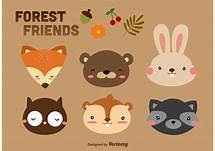 7:30-9:30 Good Morning/ArrivalGood Morning/ ArrivalGood Morning/Arrival Good Morning/ArrivalGood Morning/Arrival9:30-9:45Circle TimeCircle Time Circle Time Circle Time Circle Time9:45-10:00SnackSnackSnack SnackSnack10:15- 11:15  Big Centers Sea Salt Crafts Paint Seashells Ocean GraphingSand PlayWriting Books Spanish Big centers  Go Fish matching games Writing Center Ocean Zone art Big Center play 11:30-12:30 Go Home/ LunchGo Home/Lunch Go Home/LunchGo Home/LunchGo Home/Lunch12:30-1:00Quiet TimeQuiet TimeQuiet Time Quiet Time Quiet Time1:00-3:00Music with Miss Willow Cooking- Ocean sand cups  Science STEM– Rain clouds    Art with Miss Tasen ACPL StorytimeFriday Tabletops3:00-3:15After School Go HomeAfter School/Go HomeAfter School/ Go HomeAfter School/Go HomeAfter School/Go Home